Math 1314 Course Schedule Outline – 15 Week – Spring 2019 Course Week 1 Assignments.Assignment 1.Question 1 (1/1)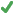 Question 2 (1/1)Question 3 (1/1)Question 4 (1/1)Question 5 (1/1)Question 6 (1/1)Question 7 (1/1)Question 8 (1/1)Question 9 (1/1)Question 10 (1/1)Assignment 2.Question 1 (1/1)Question 2 (1/1)Question 3 (1/1)Question 4 (1/1)Question 5 (1/1)Question 6 (1/1)Question 7 (1/1)Question 8 (1/1)Question 9 (1/1)Question 10 (1/1)Question 11 (1/1)Question 12 (1/1)Question 13 (1/1)Question 14 (1/1)Question 15 (1/1)Question 16 (1/1)Question 17 (1/1)Question 18 (1/1)Question 19 (1/1)Question 20 (1/1)Question 21 (1/1)Question 22 (1/1)Question 23 (1/1)Assignment 3.Question 1 (1/1)Question 2 (1/1)Question 3 (1/1)Question 4 (1/1)Question 5 (1/1)Question 6 (1/1)Question 7 (1/1)Question 8 (1/1)Question 9 (1/1)Question 10 (1/1)Question 11 (1/1)Question 12 (1/1)Question 13 (1/1)Question 14 (1/1)Question 15 (1/1)Question 16 (1/1)Question 17 (1/1)Question 18 (1/1)Question 19 (1/1)Question 20 (1/1)Name:Orientation for Mathlab - Extra CreditDue:02/10/19 11:59pmLast Worked:02/02/19 1:24amCurrent Score:100% (10 points out of 10)Name:1.1 - Lesson 1 HomeworkDue:02/10/19 11:59pmLast Worked:02/02/19 3:34amCurrent Score:100% (23 points out of 23)Name:1.2 - Lesson 2 HomeworkDue:02/10/19 11:59pmLast Worked:02/02/19 5:06amCurrent Score:100% (20 points out of 20)